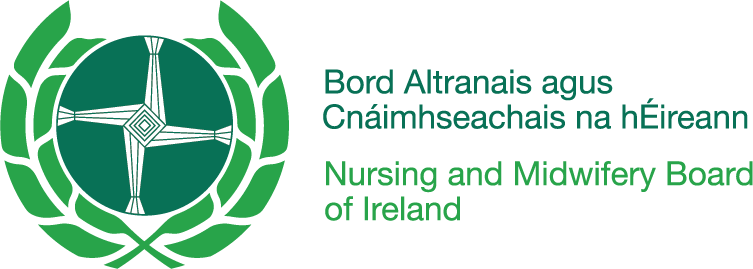 NMBI National Competence Assessment Document – INTERNSHIP Signature BankPRECEPTORS/ ASSOCIATE PRECEPTORS/ REGISTERED NURSES/ PRACTITIONERS REGISTERED WITH NMBI/SUPERVISORS SIGNATURE SHEETAll Preceptors/Associate Preceptors/Registered Nurses/Practitioners Registered with NMBI/ Supervisors signing nursing student documentation should insert their details below, as indicated.Completing this grid is a requirement for any professional who is signing or making an entry in the National Competence Assessment Document. NMBI National Competence Assessment Document – INTERNSHIPPractice Placement Details and Attendance RecordThis is a sample attendance record and will be operationalised in each HEI in accordance with local policy and procedures.PRACTICE PLACEMENT NMBI National Competence Assessment Document – INTERNSHIPSelf-EvaluationPRACTICE PLACEMENT: SELF-EVALUATION OF LEARNING NEEDS AND EXPECTATIONSThis section is to be completed by the nursing student prior to practice placement, incorporating theory and clinical skills learning to date. The learning plan for practice placement is agreed with Preceptor/Associate Preceptor/ Supervisor in accordance with the practice placement learning outcomes. See Appendix 1 in Guidelines for the National Competence Assessment Document.NMBI National Competence Assessment Document – INTERNSHIP Competence Assessment InterviewsPRACTICE PLACEMENT: PRELIMINARY INTERVIEW (Must be completed within the first 2 days)If the nursing student requires additional learning supports, these must be introduced in a timely manner, as per local HEI policy and procedures.NMBI National Competence Assessment Document – INTERNSHIPCompetence Assessment Interviews (Reflection)As part of the nursing student’s Competence assessment, the nursing student is required to complete ONE piece of reflective writing per practice placement regardless of the duration of the placement. The purpose of reflective writing is to demonstrate learning. The reflective writing is to provide one source of evidence relevant to the learning that has been achieved and must be linked to the practice placement learning outcomes in a particular domain. The nursing student should follow the template provided in the national competence assessment document.*The nursing student, Preceptor/ CPC/ Link Academic Staff/ Supervisor must ensure that Children, Persons, Service Users or Staff are not identifiable in the reflective writing piece. REFLECTIVE PRACTICE: NURSING STUDENT REFLECTION USING GIBBS MODEL OF REFLECTION (1988) Reflection must relate to situations encountered by the nursing student in this practice placement.NMBI National Competence Assessment Document – INTERNSHIPCompetence Assessment InterviewsPRACTICE PLACEMENT: PROGRESS NOTES (Performing at Year 4 Level of Competence)These are sample progress notes and will be operationalised in each HEI in accordance with local policy and procedures.NMBI National Competence Assessment Document – INTERNSHIPSix Domains of CompetenceNMBI have determined that to practise safely and effectively as a Registered Nurse, a nursing student must demonstrate competence in the following Six Domains of Competence:Professional Values and Conduct of the Nurse CompetencesNursing Practice and Clinical Decision Making CompetencesKnowledge and Cognitive CompetencesCommunication and Interpersonal CompetencesManagement and Team CompetencesLeadership Potential and Professional Scholarship CompetencesCompetence is defined as the attainment of knowledge, intellectual capacities, practice skills, integrity and professional and ethical values required for safe, accountable and effective practice as a Registered Nurse. To assist in determining if a nursing student has met the required level of competence, NMBI has detailed performance criteria for each domain and relevant indicators which demonstrate if the performance criteria have been met.   Year 4/4.5: At this level, the undergraduate nursing student will be expected to competently apply a systematic approach to the provision of person-centred practice to an allocation of children/service users/persons under the distant supervision of a Registered Nurse/ Practitioner Registered with NMBI/ Supervisor. Distant supervision is defined as the undergraduate nursing student providing safe and effective delegated nursing care to children/service users/persons and supporting family members.  The undergraduate nursing student accepts responsibility for the provision of delegated care and recognises when the nursing student requires the guidance and support of the Preceptor/ Registered Nurse/ Practitioner Registered with NMBI/ Supervisor and seeks such assistance in a timely manner.  The nursing student must demonstrate the evidence-based practice and critical thinking. The nursing student is capable of supporting the child or young person and their family and to work collaboratively with professional colleagues within the clinical environment. The nursing student possesses many attributes including practical and technical skills, communication and interpersonal skills, organisational and managerial skills and the ability to perform as part of the healthcare team, demonstrating a professional attitude, accepting responsibility and being accountable for one’s own practice.In the internship, at the end of each practice placement, nursing students have to achieve all domains and all indicators at Internalisation and/or dissemination level in line with HEI’s local policy and procedures.NMBI National Competence Assessment Document – INTERNSHIP: Six Domains of Competence (Where the Supervisor is not a Registered Nurse, a Registered Nurse must sign this assessment following a consultation with the Supervisor)NMBI National Competence Assessment Document – INTERNSHIPCompetence Assessment InterviewsPRACTICE PLACEMENT: FINAL INTERVIEW*Where the Supervisor is not a Registered Nurse, a Registered Nurse must sign this assessment following a consultation with the Supervisor.** If no, please indicate the domains which were not achieved. Contact the CPC in line with local HEI’s policy and procedures.NMBI National Competence Assessment Document – INTERNSHIPCompetence Assessment InterviewsDomains that were not achieved by the Nursing Student in this Practice PlacementFull nursing student name (as per candidate register):Nursing student college ID number:Higher education institution:Name of Preceptor/Associate Preceptor/ Registered Nurse/ Practitioner Registered with NMBI/ Supervisor (PRINT NAME)  Signature Initials Practice Placement Area Name of practice placement Number of weeks in this practice placementType of practice placementName of the health service providerPhone number of placementName of CNMName of Preceptor/ SupervisorName of Associate Preceptor/ SupervisorName of CPCAttendance RecordAttendance RecordAttendance RecordAttendance RecordAttendance RecordAttendance RecordAttendance RecordWeek 1DateWeek 1Nursing student signatureWeek 1Preceptor/ Supervisor signatureWeek 2DateWeek 2Nursing student signatureWeek 2Preceptor/ SupervisorsignatureWeek 3DateWeek 3Nursing student signatureWeek 3Preceptor/ Supervisor signatureThe previous applicable experiences that I bring with me to this practice placement are …The learning outcomes and opportunities that I hope to achieve during this practice placement are …Any concerns that I have about this practice placement are …The relevant theoretical and practical learning that I bring to this practice placement are …Name of Preceptor/Associate Preceptor/ SupervisorName of Preceptor/Associate Preceptor/ SupervisorTo be completed by the Nursing Student:Learning needs identified by the nursing student (refer to practice placement learning outcomes)To be completed by the Nursing Student:Learning needs identified by the nursing student (refer to practice placement learning outcomes)To be completed by the Nursing Student:Learning needs identified by the nursing student (refer to practice placement learning outcomes)To be completed by the Nursing Student:Learning needs identified by the nursing student (refer to practice placement learning outcomes)To be completed by the Nursing Student:Learning needs identified by the nursing student (refer to practice placement learning outcomes)To be completed by the Preceptor/Associate Preceptor/ Supervisor:Learning plan agreed with Preceptor/Associate Preceptor/ Supervisor for practice placement                     (in accordance with the practice placement learning outcomes)To be completed by the Preceptor/Associate Preceptor/ Supervisor:Learning plan agreed with Preceptor/Associate Preceptor/ Supervisor for practice placement                     (in accordance with the practice placement learning outcomes)To be completed by the Preceptor/Associate Preceptor/ Supervisor:Learning plan agreed with Preceptor/Associate Preceptor/ Supervisor for practice placement                     (in accordance with the practice placement learning outcomes)To be completed by the Preceptor/Associate Preceptor/ Supervisor:Learning plan agreed with Preceptor/Associate Preceptor/ Supervisor for practice placement                     (in accordance with the practice placement learning outcomes)To be completed by the Preceptor/Associate Preceptor/ Supervisor:Learning plan agreed with Preceptor/Associate Preceptor/ Supervisor for practice placement                     (in accordance with the practice placement learning outcomes)Orientation to placement and practice placement learning outcomesDate:Nursing student signatureDate:Preceptor/Associate Preceptor/ Supervisor signatureDate:Proposed date for final interviewDescription – What happened?Description – What happened?Description – What happened?Description – What happened?Feelings – What were you thinking and feeling?Feelings – What were you thinking and feeling?Feelings – What were you thinking and feeling?Feelings – What were you thinking and feeling?Evaluation – What was good and bad about the experience?Evaluation – What was good and bad about the experience?Evaluation – What was good and bad about the experience?Evaluation – What was good and bad about the experience?Analysis – What sense can you make of the situation?Analysis – What sense can you make of the situation?Analysis – What sense can you make of the situation?Analysis – What sense can you make of the situation?Conclusion – What else could you have done?Conclusion – What else could you have done?Conclusion – What else could you have done?Conclusion – What else could you have done?Action plan – If it arose again, what would you do?Action plan – If it arose again, what would you do?Action plan – If it arose again, what would you do?Action plan – If it arose again, what would you do?Nursing student signature Date:Preceptor/Associate Preceptor/ Practitioner Registered with NMBI/ Supervisor signatureDate:Preceptor/ Associate Preceptor/ Supervisor can use this space to write any progress notes they may have on nursing student’s development of competencesPreceptor/ Associate Preceptor/ Supervisor can use this space to write any progress notes they may have on nursing student’s development of competencesPreceptor/ Associate Preceptor/ Supervisor can use this space to write any progress notes they may have on nursing student’s development of competencesPreceptor/ Associate Preceptor/ Supervisor can use this space to write any progress notes they may have on nursing student’s development of competencesSignatureDateSignatureDateSignatureDateSignatureDateCompetent A nursing student who has gained experience and therefore can plan actions with a view to achieving efficiency and long-term goals. They have the ability to manage the complexity of clinical situations. Internalisation The nursing student makes informed decisions based on the information available and works as an autonomous practitioner. DisseminationThe nursing student uses critical analysis to determine the outcomes of their actions and can give the rationale for their action to others.INTERNSHIP: COMPETENTAchievedNot AchievedRegistered Nurse SignatureDomain 1: Professional values and conduct of the nurse competenceKnowledge and appreciation of the virtues of caring, compassion, integrity, honesty, respect and empathy as a basis for upholding the professional values of nursing and identity as a nurse.Domain 2: Nursing practice and clinical decision-making competenceKnowledge and understanding of the principles of delivering safe and effective nursing care through the adoption of a systematic and problem-solving approach to developing and delivering a person-centred plan of care based on an explicit partnership with the child or young  person and their familyDomain 3: Knowledge and cognitive competenceKnowledge and understanding of the health continuum, life and behavioural sciences, and their underlying principles that underpin a competence knowledge base for nursing and healthcare practice.Domain 4: Communication and interpersonal competenceKnowledge, appreciation and development of empathic communication skills and techniques for effective interpersonal relationships with people and other professionals in healthcare settings.Domain 5: Management and team competenceUsing management and team competences in working for the child or young person’s wellbeing, recovery, independence and safety through the recognition of the collaborative partnership between the child or young person, family and multidisciplinary healthcare team.Domain 6: Leadership potential and professional scholarship competenceDeveloping professional scholarship through self-directed learning skills, critical questioning/reasoning skill and decision-making skills in nursing and the foundation for lifelong professional education, maintaining competence and career development.To be completed by the Nursing Student:Nursing Student’s review of progress during practice placement (refer to original practice placement learning outcomes and nursing student reflection)To be completed by the Preceptor/ Associate Preceptor/ Supervisor:Preceptor/Associate Preceptor/ Supervisor review of nursing student’s progress during practice placement (refer to original practice placement learning outcomes and nursing student reflection)Competence achieved  (Please Circle as  Appropriate)Competence achieved  (Please Circle as  Appropriate)Competence achieved  (Please Circle as  Appropriate)YesYesNo**Preceptor/Associate Preceptor / Supervisor* signaturePractitioner Registered with NMBI signatureNursing student signatureDatePreceptor/ Supervisor signatureDate:Nursing Student signatureDate: CPC/ HEI signatureDate: